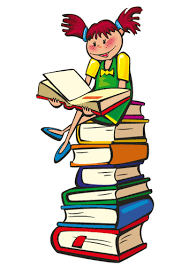 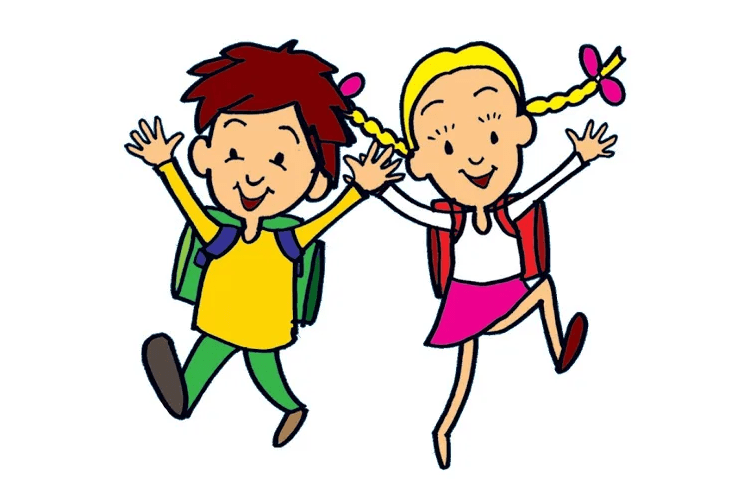 Učivo II.B (22. 3. – 26. 3. 2021)ČJ: učebnice s. 81, 82  -  ústně                          s. 81/4 -  do sešitu ČJ – Š        pracovní sešit s. 47/2, 3        písanka s. 11, 12       čítanka s. 94, 95, vlastní četbaM: učebnice s. 55, 56 - ústně         pracovní sešit s. 30/1, 3, 4                                    s. 31/1, 3, 4                                    s. 32/1, 2, 4            početníček s. 43/3, 5, 6                                 s. 44                                 s. 45/4PRV: učebnice s. 38, 39 - ústně       PS s. 44/1, 2, 3, 4, 5, 6 PS s. 45/1, 2, 3, 4, 5On-line procvičování: ČJ - slabiky dě, tě, ně                                       M - dělení čtyřmi                                           M - násobení pětiPrezentace k on-line výuce a další materiály budou průběžně vkládány na www.skolavpyzamu.cz a do souborů MS Teams.Vybrané vypracované úlohy za každý týden vkládejte, prosím, na www.skolavpyzamu.cz. Děkuji.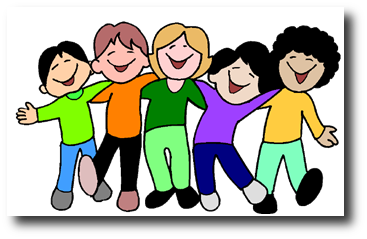 Pěkný týden přejeLucie Čeperová